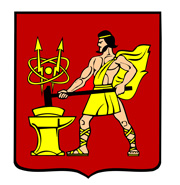 АДМИНИСТРАЦИЯ ГОРОДСКОГО ОКРУГА ЭЛЕКТРОСТАЛЬМОСКОВСКОЙ ОБЛАСТИРАСПОРЯЖЕНИЕ19.06.2020 № 213-рО проведении ежегодного фестиваля «Городские цветы» на территории городского округа Электросталь Московской областиВо исполнение Федерального закона от 06.10.2003 №131-ФЗ «Об общих принципах организации местного самоуправления в Российской Федерации», Закона Московской области от 30.12.2014 № 191/2014-ОЗ «О регулировании дополнительных вопросов в сфере благоустройства в Московской области», в целях создания комфортной городской среды на основании современных конструктивных технологий, пространственных решений цветочного оформления и ландшафтного дизайна, привлечения организаций и предприятий к активному участию в благоустройстве и озеленении территорий городского округа Электросталь Московской области:   Провести 3 июля 2020 года на территории городского округа Электросталь Московской области фестиваль «Городские цветы».  Утвердить:            2.1.  Состав организационного комитета по подготовке и проведению ежегодного фестиваля «Городские цветы» (Приложение 1).            2.2. План мероприятий по подготовке и проведению  ежегодного фестиваля «Городские цветы»   (Приложение 2).            2.3.   Положение о проведении ежегодного фестиваля «Городские цветы» (Приложение 3).  Рекомендовать  руководителям  организаций   и  предприятий 	независимо от  формы  собственности, чья хозяйственная деятельность осуществляется на территории городского округа Электросталь Московской области, принимать  участие  в проведении ежегодного фестиваля «Городские цветы».Ответственным за координацию  работ по проведению и организации ежегодного фестиваля «Городские цветы» на территории городского округа Электросталь Московской области назначить заместителя Главы Администрации городского округа Электросталь Московской области В.А. Денисова.           5. Опубликовать настоящее распоряжение в газете «Официальный вестник» и разместить  на официальном сайте  городского округа Электросталь Московской области: www.electrostal.ru.Источником финансирования расходов размещения в средствах массовой информации настоящего распоряжения принять денежные средства, предусмотренные в бюджете  городского округа Электросталь Московской области по подразделу 0113 «Другие общегосударственные вопросы» раздела 0100.Временно исполняющий полномочияГлавы городского округаЭлектросталь Московской области                                                                       И.Ю. ВолковаПриложение 1УТВЕРЖДЕНраспоряжением Администрациигородского округа ЭлектростальМосковской области19.06.2020 № 213-рСостав организационного комитета по подготовке и проведению ежегодного фестиваля «Городские цветы» Председатель оргкомитета: Волкова И. Ю. - временно исполняющий полномочия Главы городского округа                               Электросталь Московской областиЗаместители председателя оргкомитета:Федоров А.В.   - первый заместитель Главы Администрации городского округа                             Электросталь Московской области;ДенисовВ.А.    - заместитель Главы Администрации городского округа Электросталь                             Московской области;Соколова С.Ю. - заместитель Главы Администрации городского округа Электросталь                              Московской области - начальник управления по потребительскому                              рынку и сельскому хозяйству;Кокунова М.Ю. - заместитель Главы Администрации городского округа Электросталь                              Московской области; Члены оргкомитета:Зайцев А.Э.   -  председатель Комитета по строительству, дорожной деятельности и                           благоустройства Администрации городского округа Электросталь                           Московской области;  Митькина Е.И. - начальник управления образования Администрации городского округа                            Электросталь Московской области;                          Булатов Д.В. -  начальник управления по архитектуре и  градостроительной деятельности                             Администрации городского округа Электросталь Московской  области;                                             Грибанов Г.Ю. - начальник управления городского жилищного и коммунального                               хозяйства Администрации городского округа   Электросталь Московской                            области;                                                                                                                                                                                                                                                           Ефанов Ф.А. -  начальник экономического управления Администрации городского  округа                          Электросталь Московской области; Цацорин Г.В.  - начальник управления по территориальной безопасности Администрации                             городского округа Электросталь Московской области;       Бобков С.А.  -  начальник управления по культуре  и делам молодежи Администрации                            городского округа Электросталь Московской области;    Захарчук П.Г.-начальник отдела по связям с общественностью  Администрации городского округа Электросталь Московской    области; Иванова Л.А.-   старший эксперт Комитета по строительству, дорожной деятельности и                                   благоустройства Администрации городского округа Электросталь                                Московской области;    Поляков А.В. - начальник отдела дорожной инфраструктуры, транспорта и связи Комитета                                по строительству, дорожной деятельности и благоустройства                                 Администрации городского округа Электросталь Московской области;                                 Донской А.Д.  - директор МБУ «Благоустройство»;                                    Корябкин Е.В. - начальник отдела по озеленению и лесохозяйственной деятельности                                   МБУ «Благоустройство»;          Подколзин И.И - директор МКУ «Строительство, благоустройство и дорожное хозяйство»                                                                             Епифанова И.И.- директор МКУ «Департамент по развитию промышленности,                                инвестиционной политике и рекламе городского округа Электросталь»;    Пешков  М.В.  - директор МБУ «Парки Электростали»;    Плюхин А.А.   - директор МКУ «Управление обеспечения деятельности ОМСУ городского                                 округа Электросталь Московской области»;    Блохин   Е.Н.  -  начальник  полиции по охране общественного порядкаУМВД России                              по городскому округу Электросталь (по согласованию).         Сальников К.В. -  начальник ОГИБДД УМВД России по г.о. Электросталь Московской                             области (по  согласованию).Приложение 2УТВЕРЖДЕН:распоряжением Администрациигородского округа ЭлектростальМосковской областиот 19.06.2020 № 213-рПЛАНмероприятий по подготовке и  проведению ежегодного фестиваля «Городские цветы»Приложение №3УТВЕРЖДЕНО:распоряжением Администрациигородского округа ЭлектростальМосковской областиот 19.06.2020 № 213-рПоложениео проведении  ежегодного фестиваля «Городские цветы»              Цель проведения фестиваля «Городские цветы» /далее - «Фестиваль»/ - продвижение современных технологий, конструктивных и пространственных решений цветочного оформления и ландшафтного дизайна городской среды, привлечение организаций городского округа Электросталь Московской области к активному участию в благоустройстве и озеленении городских территорий.Место проведения Фестиваля: аллея на улице Советская от улицы Фрязевское шоссе до  улицы Николаева.               Дата проведения:  03 июля 2020 года.Условия фестиваля.             Проведение Фестиваля предусматривается по номинациям «Цветник» и «Ландшафтный дизайн». Выставочная композиция представляется на земельном участке  площадью  на открытой выставочной площадке. Земельный участок цветочной композиции допускается оформлять в произвольной форме. Высаживаемая цветочная рассада, декоративный материал, грунт и прочие расходные материалы приобретаются за собственные средства участниками Фестиваля.             Участие в ежегодном Фестивале «Городские цветы» принимают хозяйствующие субъекты независимо от организационно-правовой формы собственности, осуществляющие свою деятельность на территории городского округа Электросталь Московской области. Участникам Фестиваля на безвозмездной основе предоставляются  земельные участки под размещение выставочных композиций на основании поданных заявок на участие в Фестивале (Приложение №1 к настоящему Положению). Площади под размещение выставочных композиций определяются путем свободного выбора при подаче заявки на участие в Фестивале. Приоритет в выборе земельных участков предоставляется организациям и предприятиям, ранее неоднократно принимавшим участие в оформлении цветочных композиций на фестивале «Городские цветы».            Заявки на участие в Фестивале подаются в Комитет по строительству, дорожной деятельности и благоустройства Администрации городского округа Электросталь Московской области по адресу: г. Электросталь, ул. Мира, д. 5, кабинет 411 здания Администрации, контактный телефон- 8(496)571-98-74. Окончательный срок подачи заявок – 15 июня 2020 года.            Оценка выставочных композиций производится конкурсной комиссией (Приложение №2 к настоящему Положению)  с присуждением 1, 2 и 3 призовых мест по каждой из номинаций. Определение победителей осуществляется по десятибалльной системе путем выведения среднего балла от суммы баллов, выставленных членами  конкурсной комиссии.              Победители Фестиваля за 1, 2 и 3 место в определенной номинации награждаются дипломом Победителя Фестиваля «Городские цветы» и Почетной грамотой Администрации городского округа Электросталь Московской области. Все участники Фестиваля отмечаются дипломами Фестиваля и благодарственным письмом Администрации городского округа Электросталь Московской области.Приложение № 1к Положению о проведениифестиваля «Городские цветы»Временно исполняющемуполномочия Главы городского округаЭлектросталь Московской областиВолковой И.Ю.Заявкана участие в  фестивале«Городские цветы»г. Электросталь                                      «___»_____________2020г.Настоящим заявляю о своем участии в фестивале «Городские цветы» с оформлением цветочной композиции Номинация___________________________________________________________________   (цветник или ландшафтный дизайн)Название цветочной композиции________________________________________________Название организации/предприятия ________________________________________________________________________________________________________________________________________________________________________________________________________Ф.И.О.руководителя________________________________________________________________________________________________________________________________________Адрес_____________________________________________________________________________________________________________________________________________________Контактное лицо, ответственное за оформление композиции______________________________________________________________________________________________________(Ф.И.О.)Телефон____________________ Факс___________________ Email_____________________М.П.                  ________________________    /расшифровка подписи/                                       /подпись/Приложение № 2к Положению о проведениифестиваля «Городские цветы»Состав конкурсной комиссииПредседатель комиссии:В.А.  Денисов  – заместитель Главы Администрации городского округа Электросталь Московской области;Заместитель Председателя комиссии:А.Э. Зайцев  –    Председатель Комитета по строительству, дорожной деятельности и благоустройства  Администрации городского округа Электросталь Московской области;Члены комиссии:Д.В. Булатов – начальник управления по архитектуре и  градостроительной деятельности                           Администрации городского округа Электросталь Московской области;С.А. Бобков  –  начальник управления по  культуре и делам  молодежи Администрации                           городского округа  Электросталь Московской области;                           П.Г.Захарчук- начальник отдела по связям с общественностью Администрации                                       городского округа  Электросталь Московской  области;                                                                                                                      А.А. Симоянов – заместитель начальника отдела экологии управления городского жилищного и коммунального хозяйства Администрации городского  округа Электросталь  Московской области;  А.Д. Донской – директор МБУ «Благоустройство»;Е.В. Корябкин  – начальник отдела по озеленению и лесохозяйственной деятельности                                МБУ «Благоустройство»;                                               В.А. Александрова – заместитель начальника территориального отдела № 12 ТУ №2 ГАТН  Московской области (по согласованию).Консультант комиссии:О.Ю. Кунахова – генеральный директор  ООО «Совхоз декоративных культур» (по                                  согласованию);Секретарь конкурсной комиссии: Л.А.  Иванова – старший эксперт Комитета по строительству, дорожной деятельности и благоустройства Администрации городского округа Электросталь Московской области.№ п/пНаименование мероприятийСрок выполненияОтветственныйисполнитель1.Проведение организационного совещания по вопросу подготовки и проведения ежегодного Фестиваля «Городские цветы» с участниками подведомственных организаций и предприятий 15.06.2020КСДДиБ, МБУ «Благоустройство»,МКУ «СБДХ», УГЖКХ,
Управление по ПР и СХ,МКУ "Департамент по развитию промышленности, инвестиционной политике и рекламе го. Электросталь"3.Подготовка территорий, на которых будут представлены выставочные композиции  до 15.06.20КСДДиБ, УАиГМБУ «Благоустройство»4.Работа с хозяйствующими субъектами по привлечению к участию в ежегодном фестивале цветовДо 15.06.2020КСДДиБ, подведомственные предприятияСтруктурные подразделения Администрации г.о. Электросталь МО   5.Информационная  работа с участниками Фестивалядо 15.06. 2020КСДДиБ, Структурные подразделения Администрации г.о. Электросталь МО6. Разработка необходимых документов (оценочный лист, сводная ведомость участников) для членов конкурсной комиссии до 25 июняКСДДиБ8.Прием заявок на участие в Фестиваледо 15.06.2020  КСДДиБМБУ «Благоустройство»9.Разработка схемы размещения выставочных площадей  до 10.06.2020 КСДДиБУАиГ,10.Разработка сценария по проведению ежегодного фестиваля «Городские цветы»до 25  июняУКиДМ11.Обеспечение музыкального сопровождения  в период проведения Фестиваля03 июляУКиДМ,12.Изготовление информационных табличек (планшетов-указателей) с наименованием участника Фестиваля для установки на выставочных площадях  до 28  июняУчастники фестиваля «Городские цветы»МБУ «Благоустройство»13.Обеспечение полива  цветниковпосле оформления экспозиции  МБУ «Благоустройство», 14.Охрана выставочных композиций в период       с 22 .06.2020  до 03.07.2020в ходе подготовки экспозиций и во время проведения ФестиваляУправление по территориальной безопасности Администрациипо г.о. Электросталь15.Обеспечение безопасности движения автотранспорта и ограничение его передвиженияв ходе подготовки экспозиций, во время проведения ФестиваляКСДДиБотдел по осуществлению дорожной деятельности, транспорту и связи ОГИБДД УМВД России по г.о. Электросталь16.Уборка мест проведения Фестиваля и прилегающих к ним территорийв ходе подготовки экспозиций, во время проведения ФестиваляМБУ «Благоустройство»17.Установка дополнительных контейнеров для сбора и вывоза мусорав ходе подготовки экспозиций УГЖКХ 18.Заполнение Дипломов и благодарственных писем Администрации городского округа участникам и победителям Фестиваляпосле решения жюриОрганизационный отдел Харитонов А.В.19. Подготовка информации для СМИ о проведении  ежегодного Фестиваля постоянноКСДДиБОтдел по связям с общественностью  20.Торжественное награждение победителей и участников Фестиваля «Городские цветы»в день проведения Фестиваля03 июля 2020КСДДиБУКиДМ,МБУ «Благоустройство»